ABSTRAKPENGEMBANGAN BAHAN AJAR BERBASIS KOMIK SAINS PADA TEMA ORGAN GERAK HEWAN DAN MANUSIA DI KELAS V SDULFA JULIYANTI181434074Penelitian ini dilatar belakangi oleh permasalahan penggunaan bahan ajar yang dilakukan masih belum berjalan secara maksimal khususnya pada mata pelajaran Tematik Terpadu. beberapa penyebabnya adalah Bahan ajar yang digunakan oleh guru cenderung bersifat informatif dan kurang menarik sehingga siswa kurang termotivasi untuk membaca dan mengambangkan pengetahuan yang dimilikinya. Selain itu konsep materi sangat kurang dan soal-soal latihan terlalu sulit, sehingga bahan ajar yang digunakan lebih menekankan siswa untuk sekedar menghafal bacaan daripada memahami bacaan. Penelitian ini bertujuan untuk menghasilkan produk bahan berbasis komik sains pada tema organ gerak hewan dan manusia di kelas SD untuk diterapkan pada pembelajaran tematik disekolah dasar serta mengetahui kelayakan dari pengembangan bahan ajar berbasis komik sains pada tema organ gerak hewan dan manusia. Metode penelitian yang digunakan pada penelitian ini adalah metode penelitian dan pengembangan R&D (Research and Development) dengan model pengembangan ADDIE yang dimodifikasi menjadi ADD yaitu Analisis (Analysis), Desain (Design), Pengembangan (Development), Implementasi (Implementation), Evaluasi (Evaluation) Penelitian ini menggunakan instrument penelitian yaitu lembar validasi berupa angket atau kuesioner. Subjek pada penelitian ini yaitu siswa kelas V SDN 067092, objek pada penelitian ini yaitu tema organ gerak hewan dan manusia di kelas V SD serta terdapat tiga  ahli atau validator yaitu ahli materi, ahli bahasa dan ahli design. Hasil penelitian ini berupa produk bahan ajar berbasis komik sains yang termasuk dalam kategori “sangat layak” sesuai dengan hasil validasi ahli materi, ahli bahasa dan ahli design. Ahli materi memperoleh skor persentase 92% , ahli bahasa memperoleh skor peresentase 92% dan ahli design memperoleh skor presntase 86% yang termasuk dalam rentang 80%- 100% yang menujukkan kategori sangat layak. Berdasarkan hasil validasi oleh ketiga validator ahli materi, ahli bahasa dan ahli design dapat disimpulkan bahwa bahan ajar berbasis komik sains pada tema organ gerak hewan dan manusia di kelas V SD yang dikembangkan sangat layak untuk digunakan dalam pembelajaran di sekolah dasar.Kata Kunci : Bahan Pembelajaran, Pengembangan Komik Sains, Tematik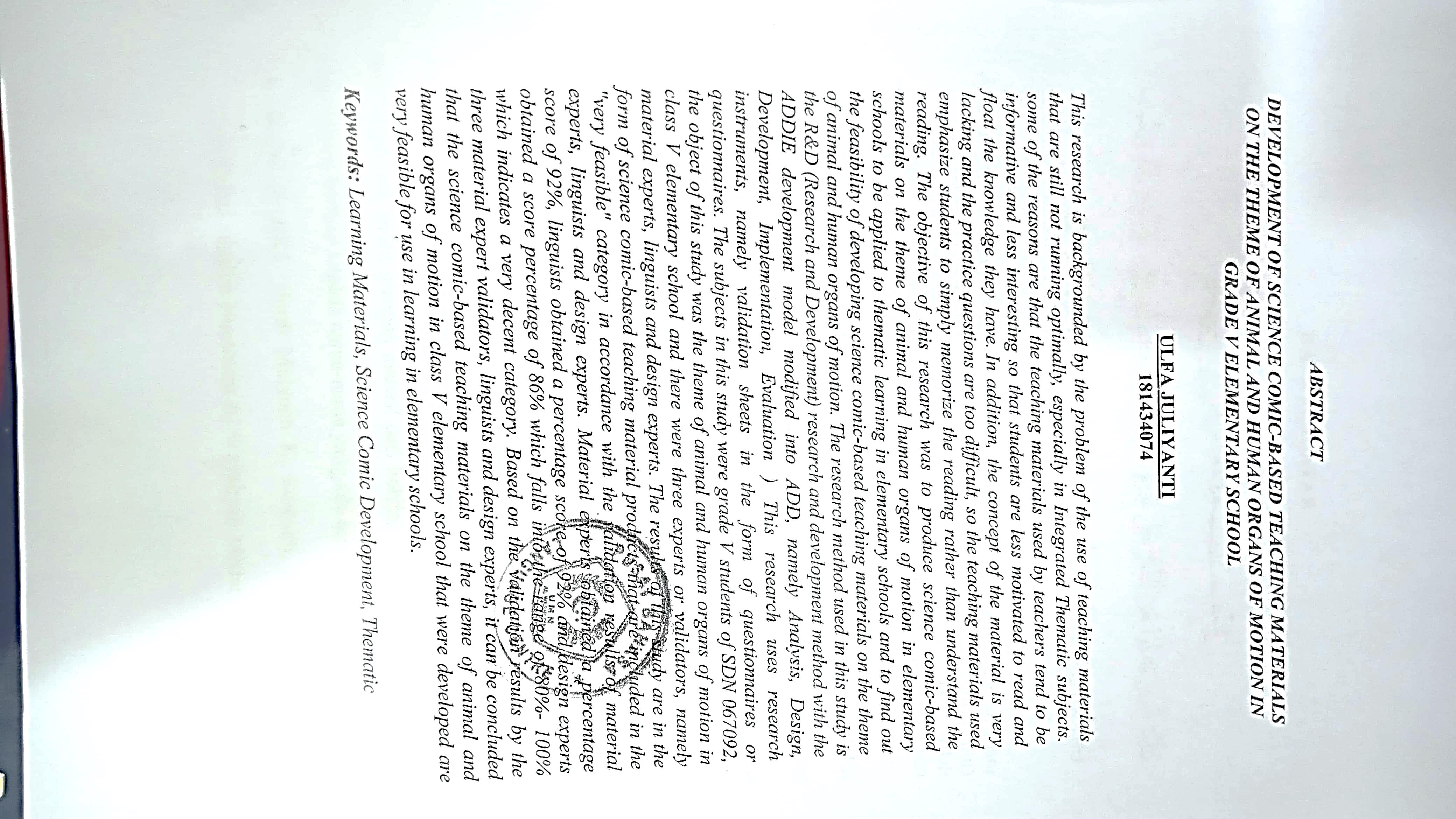 